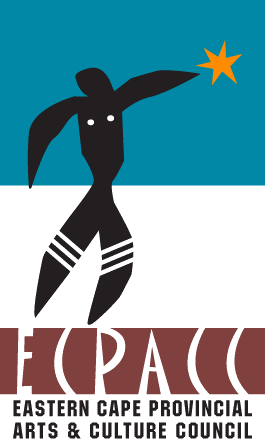 INVITATION TO SUBMIT PROPOSALS FOR THE FILM DEVELOPMENT SUPPORT 2019/20The Eastern Cape Arts and Culture Council (ECPACC) is pleased to announce its first Call for Applications for Film Development Fund for 2019/20 financial year. Through this fund, ECPACC intends to provide funding for the development, production, marketing and distribution of high-quality films that will utilise local content, with the aim of building a solid filming profile of the Eastern Cape province, and creating jobs in the film value chain province thereby stimulating the growth of the creative economy.   This call is open for the following categories:Please take note of the following disclaimers:GUIDELINES AND APPLICATION FORMS FOR A SPECIFIC FUND ARE AVAILABLE ON WEBSITE: www.ecpacc.co.za OR www.ecsrac.gov.za.DO NOT FILL IN THE APPLICATION FORMS WITHOUT READING THE GUIDELINES.CATEGORISE YOURSELF ACCORDINGLY.FUNDING IS OPEN TO ONLY ONE APPLICATION BUT ALLOCATION WILL BE MADE TO ONLY ONE PROPOSAL THAT DISPLAY MORE VALUE.FUNDING FOR THIS FINANCIAL YEAR IS RINGFENCED FOR EASTERN CAPE BASED FILM MAKERS ONLY. FOR SPECIFIC FUND CATEGORIES, COLLABORATIONS ARE WELCOME, BUT THE LEAD APPLICANT MUST BE AN EASTERN CAPE COMPANY/ INDIVIDUAL.Only valid documents will be allowed. (CERTIFIED COPIES NOT OLDER THAN 3 MONTHS, WITH A DATED STAMP)Applications which do not submit mandatory documents will be automatically disqualified. Please note that no late applications will be accepted. For any queries regarding applications please contact:Kumaro Runeyi - Email: kruneyi@ecpacc.co.za - Telephone: 043- 743 5244/ 743 6187CLOSING DATE FOR APPLICATIONS: Friday; 29 November 2019.*NB: All submission to be hand-delivered to ECPACC, 16 COMMISSIONER STREET, 2ND FLOOR DSRAC (OLD ELCO) BUILDING, EAST LONDON.FundDescriptionClosing DateFilm Development FundIinkonjane Youth Film Fund: aims to support local emerging youth filmmakers (18 -35 years) to gain practical experience of producing local, fast and easy content and cost-effective films.29 NovFilm Development FundMicro-budget Film Fund: will support intermediate film makers, who having acquired some minimal experience of producing 1-2 works (of any form), towards developing a profile of low budget film-making in the EC, that is cost-effective yet commercially viable.29 NovFilm Development FundAn Epic-in-making Fund: this category will offer funds to Eastern Cape production companies with relevant experience and a credible track record in producing content of broadcast quality, as follows: Development Fund: provides funds needed to suitably research and package content to ensure that the project is ready and is capable of attracting financing for actual production.Production Fund: will ensure that, at least, two to three experienced Eastern Cape previously disadvantaged film makers are supported to produce readily packaged projects into potential blockbuster films of exceptional quality and commercial value. 29 NovHosting of the Film Festival ECPACC would like to partner with an Eastern Cape based company with relevant experience and a credible track record of hosting a successful film festival. This is part of the entity’s strategic objective of growing markets for the Eastern Cape films and stimulate demand for local films thereby developing audiences that consume local content. 22 November 2019Skills Development Programme. ECPACC is looking to partner with two companies with extensive skills and experience in Film Training and Skills Development  to collaborate in investing in an intensive up-skilling training and mentorship programme (a hybrid of formal and informal) focussing on specialist skills in the filming value chain, namely, screenwriting, directing and producing as well coaching and mentoring fund beneficiaries to effectively implement their projects. 29 November 2019